GSMA Root Discovery Service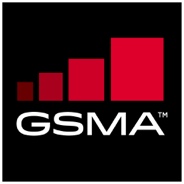 Service Application Form DSA.5Please copy the Production Infrastructure and Test Infrastructure sections to cover as many connections to the GSMA Root DS (Live) and CTE (Test) Platforms as you require.  If this application is an update to an existing account, please make all changes highlighted in yellow. This information is provided under the auspices of the GSMA mutual non-disclosure agreement. If it is deemed that additional confidentiality is required, please mark the appropriate fields as confidential.
It is understood that additional bi-lateral non-disclosure agreements may be necessary for these items.This person will be responsible for signing the service contract with GSMA, and also billing payments:This person will be responsible for undertaking the prerequisite CTE testing, connection to live service, and will be notified of any technical issues that may arise during service:This name will appear on any reporting materials.
Please either tick one or both entities as required:This name will appear on any reporting materials.This is the unique Object Identifier for the entity (e.g. “1.3.6.1.4.27”) as defined in SGP.22.The Function Requester ID is a mandatory field to be completed. The value must clearly identify the Operator that wishes to send traffic to the Root DS.In addition to the primary account technical contact, you may also nominate a single technical point of contact for this particular entity, who will be contacted in case of any issues relating to the entity:Please duplicate this page as required to record each LIVE RSP infrastructure you would like linked to the account. Remember mark all additions and corrections highlighted in yellow.Please either tick one or both entities as required:This name will appear on any reporting materials.This is the unique Object Identifier for the entity (e.g. “1.3.6.1.4.27”) as defined in SGP.22.The Function Requester ID is a mandatory field to be completed. The value must clearly identify the Operator that wishes to send traffic to the Root DS.In addition to the primary account technical contact, you may also nominate a single technical point of contact for this particular entity, who will be contacted in case of any issues relating to the entity:Continued….Before connection to the Live Service, it is necessary to demonstrate safe operation by connecting applicant’s Test or Pre-Production Environment to the DS Customer Test Environment (CTE).The connection to the CTE should be maintained for the life of the contract, to validate any technical changes and to support issues.  This section collates the necessary technical information to establish a test account on the CTE. Please note the CTE uses GSMA Test Certificates available from Digicert.This name will appear on any reporting materials.This is the unique Object Identifier for the entity (e.g. “1.3.6.1.4.27”)You may also wish to provide a meaningful description of the entity, which will also appear on any reporting materials.The Function Requester ID is a mandatory field to be completed. The value must clearly identify the Operator that wishes to send traffic to the Root DS.In addition to the primary account technical contact, you may also nominate a single operational point of contact for this particular entity, who will be contacted in case of any issues relating to the entity:Any connection between the applicant’s Test or Pre-Production DP+ Platform and the GSMA Root DS is authorised for the purpose of testing the applicant’s compatibility with GSMA’s DS only. The applicant acknowledges and agrees that they proceed at your own risk with no liability for GSMA and its suppliers. This permission is provided free of charge and is subject to prior termination at GSMA’s discretion.                                  					Condition accepted   YESPlease duplicate this page as required to record each TEST RSP infrastructure you would like linked to the CTE.  Remember to mark all changes highlighted in yellow.Before connection to the Live Service, it is necessary to demonstrate safe operation by connecting applicant’s Test or Pre-Production Environment to the DS Customer Test Environment (CTE). The connection to the CTE should be maintained for the life of the contract, to validate any technical changes and to support issues. This section collates the necessary technical information to establish a test account on the CTE. This name will appear on any reporting materials.This is the unique Object Identifier for the entity (e.g. “1.3.6.1.4.27”)You may also wish to provide a meaningful description of the entity, which will also appear on any reporting materials.The Function Requester ID is a mandatory field to be completed. The value must clearly identify the Operator that wishes to send traffic to the Root DS.Any connection between the applicant’s Test or Pre-Production DP+ Platform and the GSMA Root DS is authorised for the purpose testing Applicants compatibility with GSMA’s DS only and the applicant acknowledges and agrees that they proceed at your own risk with no liability for GSMA and its suppliers. This permission is provided free of charge and is subject to prior termination at GSMA’s discretion.                                  					Condition accepted:   YESAccount              Application Reference & Revision                   Received date GSMA to completeOrganisation:Country:Primary Commercial Contact PersonName:Telephone:Email:Primary Technical Contact PersonName:Telephone:Email:Account DetailsDesired Account Name:Description OptionalYou may wish to provide meaningful description of the account for reporting materials.Production (LIVE) RSP Infrastructure Linked to this Account      Infrastructure Type:SM-DP+☐Alternative SM-DS☐Entity Reference Name:Description:OID (digit representation):Function Requester IDIDNAMEFunction Requester ID1:Function Requester ID2:Function Requester ID3:Function Requester ID4:Function Requester ID5:Add more lines if neededOperational Support Contact:Organisation:Telephone:Email:Production (LIVE) RSP Infrastructure Linked to this Account      Infrastructure Type:SM-DP+☐Alternative SM-DS☐Entity Reference Name:Description:(Optional for reporting)OID (digit representation):Function Requester IDIDNAMEFunction Requester ID1:Operational Support Contact:Organisation:Telephone:Email:TA1.   Test or Pre-Production infrastructure linked to the GSMA CTE Infrastructure Type:SM-DP+Alternative SM-DS☐Test Entity Reference Name:Test OID (digit representation):Test Environment Description:  (Optional)Test Function Requester IDNameID 1 :  NameID 2 : NameID 3 : NameID 4 : NameID 5 : NameAdd more lines if neededTest Technical Contact:Organisation:Telephone:Email:TA2.   Test or Pre-Production infrastructure linked to the GSMA CTE Infrastructure Type:SM-DP+Alternative SM-DS☐Test Entity Reference Name:Test OID (digit representation):Test Environment Description:  (Optional)Test Function Requester IDNameID 1 :  NameID 2 : NameID 3 : NameID 4 : NameID 5 : NameID 6 : NameID 7 : NameID 8 : NameID 9 : NameAdd more lines if needed